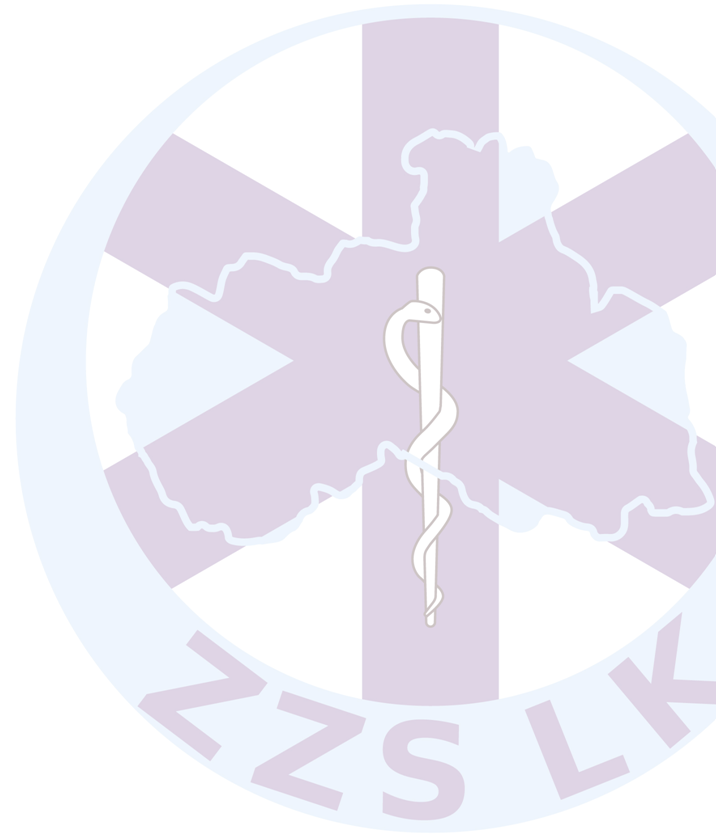 ze dne  č. , verze ,ÚčelCílem interního protikorupčního programu je především stanovení cest a opatření vedoucích k účinnému a efektivnímu snižování případných korupčních rizik v podmínkách Zdravotnické záchranné služby Libereckého kraje, p.o (dále jen ZZS LK).PlatnostTato směrnice je součástí dokumentace Systému managementu kvality a je závazná pro všechny zaměstnance ZZS LK.Použité zkratky a pojmyZZS LK 	 Zdravotnická záchranná služba Libereckého krajeOdpovědnosti a pravomociZa kontrolu a revize dokumentu odpovídá zpracovatel a schvaluje ředitel ZZS LKProtikorupční strategie ZZS LKVytváření a posilování protikorupčního prostředí v ZZS LKHlavními nástroji pro budování a udržování protikorupčního prostředí v ZZS LK je především neustálé posilování morální celistvosti zaměstnanců, průběžné a aktivní propagování etických zásad a nastavení odpovídajícího, důvěryhodného systému pro oznamování podezření na korupční jednání.Funkční protikorupční opatření:Propagace protikorupčního postoje vedoucími zaměstnanci ZZS LK z hlediska respektování zásad protikorupčního jednání v rámci řídícího a rozhodovacího procesu, je snahou vrcholového managementu vůči svým zaměstnancům neustálé prosazování a uplatňování žádoucích principů jejich chování a jednání. V rámci samotného postoje a plnění pracovních úkolů jednotlivých náměstků a přímo podřízených zaměstnanců ředitele je neustále zdůrazňována důležitost existence a dodržování etických zásad, propagace jednání odmítajícího korupci a důraz na důsledné prošetřování podezření na korupční jednání včetně vyvození adekvátních následků.Všichni vedoucí zaměstnanci ZZS LK na jednotlivých úrovních řízení jsou v souvislosti s jejich manažerskými a řídícími kompetencemi upozorňováni na etické či žádoucí chování a jednání, vyplývající pro ně z vnitřních předpisů, pokynů a z ustanovení § 301 a 302 zákona č. 262/2006Sb., zákoník práce.Interní normy a předpisy jsou aktualizovány a zveřejňovány na vnitřní intranetové síti a jsou dostupné všem zaměstnancům a na tyto skutečnosti jsou upozorňováni nově nastupující zaměstnanci.Pravidelné vzdělávání zaměstnanců v protikorupční problematice – v podmínkách ZZS LK se prakticky realizuje v rámci:porad ředitele ZZS LK s vedoucími územních odborů Systém pro oznámení podezření na korupční jednáníUvedeným systémem je zabezpečena možnost oznamování podezření na korupci ze strany jak zaměstnanců ZZS LK, tak i dalších osob – třetích stran.v zájmu řádného prošetření a zjištění skutečného stavu je nezbytné poskytovat informace aktuální, konkrétní a ověřitelnév průběhu prováděného šetření je vždy plně respektována presumpce neviny a ochranaosobních a citlivých datje upřednostňováno osobní jednání; pokud jde o jinou formu podání oznámení, doporučuje se zanechání kontaktu, který je považován za přísně důvěrný údaj podání oznámení na podezření z korupčního jednání není v žádném případě na újmu osoby, která toto oznámení podala nebo se jí přímo dotýká.Funkční protikorupční opatření – formy oznámení:Oznámení na podezření z korupčního jednání je možné podat:telefonicky – protikorupční linka: 730 152 569e-mailem: nezadouciudalost@zzslk.czosobně nebo písemně řediteli ZZS LKVeškerá oznámení musí být vyřízena ve lhůtě do 30 dnů ode dne jejich doručení; ve zvlášť závažných případech může být tato lhůta prodloužena o dalších 30 dnů.Transparentnost a zpřístupňování informací o veřejných prostředcíchTransparentní zveřejňování a zpřístupňování informací o nakládání s veřejnými prostředky a s majetkem kraje v podmínkách ZZS LK umožňuje jednak veřejnou kontrolu a dále zvyšuje pravděpodobnost odhalování možného korupčního jednání. Tato oblast je v podstatě zabezpečována následujícími systémovými opatřeními a formami:V rámci vyhodnocování výročních zpráv za daný kalendářní rok (informace o organizační struktuře, o hospodářském výsledku, seznam řešených projektů výzkumu a vývoje apod.)Zveřejňování vyhlašovaných veřejných zakázekElektronické zadávání výběrových řízení (tzv. elektronické tržiště).Řízení, hodnocení korupčních rizik a jejich pravidelné prošetřováníCílem je identifikace oblastí se zvýšeným korupčním potenciálem a prověřování či posilování existence a funkčnosti kontrolních mechanismů v těchto oblastech.Úkoly pro každý kalendářní rok:Stanovení Programu interních auditů k posouzení systému vnitřní kontroly a jeho fungování.Ve stanovených termínech vyhodnocovat interní dokumentaci z hlediska korupčních rizik,s cílem identifikovat procesy s pravděpodobným výskytem korupčních rizik.Identifikovat pracovní pozice v jednotlivých oblastech, v nichž je významnější riziko korupčního jednání.Oblasti s možnými většími riziky korupčního jednání:1. Oblast uzavírání smluvních vztahů – riziko: nevýhodné podmínky uzavíraného smluvního vztahu, neoprávněná změna či neplnění podmínek smlouvy:zaměření na proces samotné přípravy, projednávání a schvalování smluv, používání standardních vzorů smluv a smluvních podmínekpřed podpisem smlouvy její závěrečné posouzení určeným pracovníkem ZZS LK odpovědnost předkladatele a určeného pracovníka za smluvní vztahzavedení komplexní centrální evidence dokumentace a korespondence související s touto problematikou.2. Oblast veřejných zakázek – riziko: přizpůsobení obsahu zadávací dokumentace, neoprávněné poskytnutí informací uchazečům, rozdělení veřejné zakázky, výběr nabídky v rozporu s doporučením hodnotící komise, neoprávněná změna veřejné zakázky apod.:pravidelné kontroly a audity provedených veřejných zakázek z hlediska jejich souladu se zákony,větší konkretizace osobní odpovědnosti v procesu zadávání zakázek,maximální transparentnost, rovné zacházení a nediskriminace uchazečů o veřejné zakázky.3. Správa pohledávek – riziko: neoprávněná správa pohledávek související se změnou údajů v evidenci pohledávek:zaměření na zjednodušení a zefektivnění systému vymáhání pohledávek.4. Léčivé přípravkyNávštěvy lékařů a dalších zdravotnických pracovníků obchodními zástupci farmaceutických firem – dodržování zákazu vyžadovat a přijímat dary nebo jiný prospěch, ledaže jsou nepatrné hodnoty a mají vztah k jimi vykonávané odborné činnosti.Rozsah bezplatně poskytovaného pohoštění a ubytování:při setkání navštěvovaném odborníky, konaném za účelem podpory, předepisování, prodeje, výdeje nebo spotřeby humánních léčivých přípravků, nebo setkání odborníků konané za odborným nebo vědeckým účelem musí být přiměřený, s ohledem na hlavní účel setkání vedlejší, a nesmí být rozšířen na jiné osoby než na odborníky; odborníci nesmí rozsah nad tento rámec požadovat,rozšiřovat využívání pozitivních listů léčivých přípravků.5. Oblast bezpečnosti informací – riziko: únik informací nebo jejich neoprávněné poskytnutí:pravidelná kontrola a vyhodnocování nastavených bezpečnostních a režimových opatření,jasné stanovení odpovědnosti při nakládání s informacemi a jasné stanovení klasifikace informací,stanovení základních povinností zaměstnanců při nakládání s informacemi, udělování sankcí při porušení těchto povinností.S využitím dokumentu „Protikorupční strategie Ministerstva zdravotnictví ČR pro přímo řízené organizace“ ze dne 25. 1. 2013, byly některé zásady zapracovány a jsou tak uplatňovány v některých oblastech života ZZS LK jedná se především o „Postup při nabývání majetku darováním“ a „Vysílání zaměstnanců na pracovní (služební) cesty a o cestovních náhradách, zejména ve vztahu k financování těchto cest třetími osobami.Prošetřování rizikových oblastí:V náplni pracovní činnosti jednotlivých náměstků a přímo podřízených vedoucích pracovníků řediteli ZZS LK, odpovědných za rizikové oblasti důkladněji formalizovat procesní postupy, pravomoci a odpovědnost.Vytvořit postupy pro provádění pravidelných kontrol činností představujících větší riziko korupčního jednání v gesci jednotlivých náměstků a vedoucích pracovníků.Funkčnost a respektování nastavených pravidel a postupů namátkově kontrolovat interním auditorem.Postupy při podezření na korupční jednání.Cílem je minimalizace případných ztrát způsobených případným korupčním jednáním a posílení preventivních mechanismů, směřujících ke snižování rizika opakovaného výskytu korupce. Postupy při prošetřování podezření na korupční jednání vytvářejí celkový rámec spolu se systémem pro oznámení podezření na korupci – viz bod 2). Prioritou je bezodkladné prošetření relevance oznámeného podezření na korupční jednání, důkladná analýza příčin vzniku korupce a ověření rozsahu korupčního jednání. Za tímto účelem je operativně zřízena protikorupční komise.V gesci sekretariátu ředitele je vedena centrální evidence všech stížností, které jsou chronologicky zakládané. Přijímaná následná opatření, která souvisí s omezováním korupčního prostředí a jednání, se v podmínkách ZZS LK mohou dotýkat třech základních oblastí:Úpravy interních norem a postupů – odpovídá příslušný vedoucí zaměstnanec ZZS LK, do jehož působnosti spadá problematika upravená příslušnou právní normou; zabezpečuje manažer kvality ZZS LK,Řešení vzniklých škod – odpovídá předseda Škodní komise,Přijímání disciplinárních opatření – řešení navrhuje protikorupční komise a předkládá k rozhodnutí řediteli ZZS LK.Vyhodnocování interního protikorupčního programuPravidelné roční vyhodnocování účinnosti a dopadů interního protikorupčního programu ZZS LK, tak i jeho případná aktualizace, budou prováděny ke dni 31. října příslušného kalendářního roku.Mapa korupčních rizikEtický kodex zaměstnance Zdravotnické záchranné služby Libereckého krajeEtický kodex stanovuje a popisuje zásady chování a jednání zaměstnanců Zdravotnické záchranné služby Libereckého kraje, p.o (dále jen ZZS LK). Je základní etickou normou vystupování ZZS LK a jejích zaměstnanců vůči veřejnosti, především vůči pacientům a vůči spolupracovníkům na pracovišti. Etický kodex navazuje na základní práva a povinnosti zaměstnanců uvedené v Zákoníku práce v oblasti obecných etických norem chování a jednání. Úzce koresponduje a vychází také ze závazných standardů profesních skupin zdravotníků platných v České republice, kterými jsou zejména Etický kodex České lékařské komory, Etický kodex České asociace sester a další. Dodržování zásad uvedených v etickém kodexu má vliv na hodnocení a profesní růst zaměstnance ZZS LK. Zásadní porušování těchto zásad pak může být posuzování jako porušení pracovní kázně se všemi důsledky z toho vyplývajícími.Základní zásadaPoskytování zdravotní péče je ve všech situacích službou pacientům. V souladu s vizí ZZS LK přistupujeme ke klientovi s úctou, vstřícností a uspokojujeme jeho nejnáročnější požadavky. Potřeba zdravotní péče je všeobecná, vychází z individuálních potřeb pacienta, z úcty k životu, respektuje důstojnost a lidská práva každého jedince bez ohledu na národnost, rasu, víru a náboženství, sexuální orientaci, barvu kůže, věk, pohlaví, majetkové poměry, politické přesvědčení nebo sociální postavení. Obecnými zásadami chování a jednání zaměstnanců a hodnotovými kritérii jsou zákonnost, kvalita, etika práce, poctivost a neúplatnost, kolegialita, komunikace s veřejností a vytváření dobrého jména ZZS LK. Vedení ZZS LK přispívá k uplatňování těchto zásad vytvářením podnětného a důstojného pracovního prostředí s důrazem na hodnocení zaměstnanců podle kvality odvedené práce.Zásada zákonitostivykonávat práci v souladu s platnou legislativou ČR, znát právní normy a závazné předpisy své profese a dodržovat jezjištěné porušení právních norem a závazných předpisů neprodleně hlásit nadřízenému zaměstnanciZásada kvalityvykonávat práci na vysoké odborné úrovni a průběžně se vzdělávat odpovědně plnit své profesionální povinnosti a v případě zjištění nedostatků přijímat nápravná opatřeníZásada etiky prácevykonávat práci odpovědně, čestně a svědomitě ve shodě s posláním a vizí ZZS LK jednat s veřejností, a zejména s pacienty zdvořile, s porozuměním a trpělivostí, nestranně, vždy s maximální úctou k lidské důstojnosti chránit veškeré informace důvěrné povahy a osobní údaje, dodržovat stavovské předpisy Zásada poctivosti a neúplatnostinepřijímat za pracovní výkon výhody, platby či služby, které by mohly ovlivnit rozhodování či přístup k dané osobě či instituci, ani nevyvíjet žádnou činnost, která by mohla být vykládána jako požadování či přijímání výhod a úplatků za účelem vlastního prospěchu nezneužívat svého postavení k dosažení jakýchkoli výhod pro sebe či jiné osoby a nevyvíjet osobní aktivity, které by mohly být v konfliktu s povinnostmi vůči zaměstnavateliZásada kolegialityuplatňovat vstřícné a korektní mezilidské vztahy, respektovat a uznávat práci druhýchpředávat své odborné znalosti, poznatky a zkušenosti svým spolupracovníkůmpodporovat týmovou práci vedoucí k naplnění stanovených cílů a být připraven pomoci svým spolupracovníkůmZásada komunikace s veřejnostíveškerý styk zaměstnanců ZZS LK se sdělovacími prostředky realizovat zásadně po předchozí dohodě s ředitelem ZZS LK. Žádnému zaměstnanci kromě ředitele ZZS LK není dovoleno vystupovat za ZZS LK v médiích, pokud k tomu nedostane patřičný souhlasžádnému jinému zaměstnanci ZZS LK než řediteli a tiskovému mluvčí ZZS LK není dovoleno reprezentovat ZZS LK u vládních institucí, obchodních organizací, nevládních organizací či politických stran, pokud k tomu nemá pověření ředitele ZZS LKZásada odpovědnosti za dobré jméno ZZS LKzdržet se jakékoli činnosti či jednání, které by poškozovalo dobré jméno ZZS LK, a to i v situacích, které se přímo netýkají výkonu pracovní činnosti zaměstnanceupřednostňovat zájmy ZZS LK před osobními či skupinovými zájmy Opatření vedoucí k ochraně oznamovatelů možného protiprávního jednáníDefinice pojmůOznámením se rozumí oznámení fyzické osoby obsahující informace o možném protiprávním jednání, které má znaky trestného činu nebo přestupku nebo porušuje právní předpis nebo předpis Evropské unie, o jehož spáchání se oznamovatel dozvěděl v souvislosti s prací nebo jinou obdobnou činností v oblasti:finančních institucí, finančních služeb, finančních produktů a finančních trhů, daně z příjmů právnických osob, předcházení legalizaci výnosů z trestné činnosti a financování terorismu, ochrany spotřebitele a bezpečnosti a souladu s požadavky na výrobky podle právních předpisů, bezpečnosti dopravy, přepravy a provozu na pozemních komunikacích, ochrany životního prostředí, bezpečnosti potravin a krmiv a ochrany zvířat, radiační ochrany a jaderné bezpečnosti, zadávání veřejných zakázek, veřejných dražeb a hospodářské soutěže,ochrany vnitřního pořádku a bezpečnosti, života a zdraví, ochrany osobních údajů, soukromí a bezpečnosti sítí elektronických komunikací a informačních systémů, ochrany finančních zájmů Evropské uniefungování vnitřního trhu včetně ochrany unijních pravidel hospodářské soutěže a státní podpory.Osoby, které mají v úmyslu učinit oznámení, by měly mít možnost přijmout informované rozhodnutí ohledně toho, zda, jak a kdy oznámení učiní. Organizace proto poskytuje jasné a snadno přístupné informace o dostupných interních kanálech pro oznamování, o platných postupech a o pracovnících k tomu určených, kteří jsou odpovědní za vyřizování oznámení. Veškeré informace ohledně oznámení by měly být transparentní, snadno srozumitelné a spolehlivé, aby oznamování podporovaly a neodrazovaly od něj.Odvetným opatřením rozumí jednání v souvislosti s prací nebo jinou obdobnou činností oznamovatele, které bylo vyvoláno oznámením a které oznamovateli nebo osobě může způsobit újmu. Za splnění těchto podmínek je odvetným opatřením zejména: zproštění výkonu státní služby, zařazení mimo výkon státní služby nebo skončení služebního poměru, rozvázání pracovního poměru nebo neprodloužení pracovního poměru na dobu určitou, zrušení právního vztahu založeného dohodou o provedení práce nebo dohodou o pracovní činnosti, odvolání z místa vedoucího zaměstnance nebo ze služebního místa představeného, uložení kárného opatření nebo kázeňského trestu, snížení mzdy, platu nebo odměny nebo nepřiznání osobního příplatku, diskriminace,přeložení nebo převedení na jinou práci nebo na jiné služební místo, služební hodnocení nebo pracovní posudek, ostrakizace, neumožnění odborného rozvoje, změna rozvržení pracovní nebo služební doby, vyžadování lékařského posudku nebo pracovnělékařské prohlídky, výpověď nebo odstoupení od smlouvy, zásah do práva na ochranu osobnosti.Opatření a působnost v organizaciZZS LK určila příslušnou osobu „Prošetřovatele“ na pozici manažera kvality k výkonu činnosti, a dále zajistila: aby informace o způsobech oznamování prostřednictvím vnitřního oznamovacího systému a ministerstvu, označení příslušné osoby, její telefonní číslo a e-mailová nebo jiná adresa pro doručování byly uveřejněny způsobem umožňujícím dálkový přístup, aby příslušná osoba byla řádně poučena o právech a povinnostech, které pro ni vyplývají z tohoto zákona; o poučení sepíšou záznam, příslušné osobě materiální podmínky k výkonu její činnosti podle tohoto zákona, aby oznamovateli bylo umožněno podat oznámení prostřednictvím vnitřního oznamovacího systému písemně i ústně a na jeho žádost osobně, aby se s podanými oznámeními mohla seznamovat pouze příslušná osoba a aby byl dodržen zákaz poskytnout údaje řádné posouzení důvodnosti oznámení příslušnou osobou, aby oznamovatel byl vyrozuměn o přijetí oznámení ve stanovených lhůtách,přijetí vhodných opatření k nápravě nebo předejití protiprávnímu stavu v návaznosti na podané oznámení.Činnost a postupy Prošetřovatele Příslušná osoba, dále jen Prošetřovatel: přijímá a posuzuje důvodnost oznámení podaného prostřednictvím vnitřního oznamovacího systému, navrhuje povinnému subjektu opatření k nápravě nebo předejití protiprávnímu stavu v návaznosti na podané oznámení, ledaže by tímto postupem mohlo dojít k prozrazení totožnosti oznamovatele nebo osob, zachovává mlčenlivost o skutečnostech, o kterých se dozvěděla při výkonu své činnosti podle tohoto zákona, a to i po ukončení výkonu této činnosti, pokud zákon nestanoví jinak, postupuje při výkonu své činnosti podle tohoto zákona nestranně, plní pokyny povinného subjektu, ledaže ohrožují nebo maří výkon její činnosti podle tohoto zákona. Příslušná osoba nesmí být za řádný výkon své činnosti podle tohoto zákona postihována.Prostřednictvím vnitřního oznamovacího systému lze oznámení podat ústně nebo písemně. Požádá-li o to oznamovatel, je Prošetřovatel povinen oznámení přijmout osobně v přiměřené lhůtě, nejdéle však do 30 dnů. O přijetí oznámení je Prošetřovatel povinen do 7 dnů ode dne jeho přijetí písemně vyrozumět oznamovatele, ledaže oznamovatel výslovně požádal příslušnou osobu, aby ho o přijetí oznámení nevyrozumívala, neboje zřejmé, že vyrozuměním o přijetí oznámení by došlo k prozrazení totožnosti oznamovateleProšetřovatel je povinen posoudit důvodnost oznámení a písemně vyrozumět oznamovatele o výsledcích posouzení do 30 dnů ode dne přijetí oznámení. V případech skutkově nebo právně složitých lze tuto lhůtu prodloužit až o 30 dnů, nejvýše však dvakrát. O prodloužení lhůty a důvodech pro její prodloužení je Prošetřovatel povinen oznamovatele písemně vyrozumět před jejím uplynutím. Zjistí-li Prošetřovatel při posuzování důvodnosti oznámení, že nejde o oznámení podle tohoto zákona, bez zbytečného odkladu o tom písemně vyrozumí oznamovatele. Je-li oznámení vyhodnoceno jako důvodné, Prošetřovatel povinnému subjektu navrhne opatření k předejití nebo nápravě protiprávního stavu. Nepřijme-li ZZS LK opatření navržené příslušnou osobou, přijme k předejití nebo nápravě protiprávního stavu jiné vhodné opatření. O přijatém opatření ZZS LK neprodleně vyrozumí Prošetřovatele, který o něm bez zbytečného odkladu písemně vyrozumí oznamovatele. Není-li oznámení vyhodnoceno jako důvodné, Prošetřovatel bez zbytečného odkladu písemně vyrozumí oznamovatele o tom, že na základě skutečností uvedených v oznámení a všech okolností, které jí jsou známy, neshledala podezření ze spáchání protiprávního jednání, nebo shledala, že oznámení se zakládá na nepravdivých informacích, a poučí oznamovatele o právu podat oznámení u orgánu veřejné moci.Zaznamenávání ústně podaných oznámeníV případě ústního oznámení pořídí Prošetřovatel jeho zvukovou nahrávku nebo přepis. Prošetřovatel umožní oznamovateli, aby se k přepisu vyjádřil, a vyjádření oznamovatele se k přepisu přiloží.Nevysloví-li oznamovatel s pořízením zvukové nahrávky nebo přepisu souhlas, nesmí je příslušná osoba nebo pověřený zaměstnanec pořídit. V takovém případě sepíšou záznam, který věrně zachycuje podstatu ústního oznámení. Prošetřovatel umožní oznamovateli, aby se k záznamu vyjádřil, a toto vyjádření oznamovatele se k záznamu přiloží. Obdobně se postupuje, není-li technicky možné pořídit zvukovou nahrávku ústního oznámení. Zákaz poskytnout údajeProšetřovatel neposkytne informace, které by mohly zmařit nebo ohrozit účel podávání oznámení. Tuto povinnost má i třetí osoba, která získá přístup k oznámením nebo do evidence údajů o přijatých oznámeních.Informace o totožnosti oznamovatele je možné poskytnout jen s jejich písemným souhlasem, ledaže je Prošetřovatel povinen tyto informace poskytnout příslušným orgánům veřejné moci podle jiných právních předpisů. Toto platí i pro informace o totožnosti osoby uvedené v oznámení. Poskytuje-li Prošetřovatel informaci o totožnosti oznamovatele orgánu veřejné moci, je povinen o tom předem oznamovatele vyrozumět společně s důvody, pro které jsou povinni informaci o totožnosti poskytnout, a umožnit oznamovateli, aby se k poskytnutí informace vyjádřil. Evidence a uchovávání oznámení Prošetřovatel je povinen v elektronické podobě vést evidenci údajů o přijatých oznámeních, a to v rozsahu: datum přijetí oznámení, jméno, popřípadě jména, příjmení, datum narození a kontaktní adresa oznamovatele, jsou-li jim tyto údaje známy, shrnutí obsahu oznámení a identifikace osoby, proti které oznámení směřovalo, je-li jim její totožnost známa, datum ukončení posouzení důvodnosti oznámení příslušnou osobou nebo posouzení oznámení pověřeným zaměstnancem a jejich výsledek. Prošetřovatel je povinen uchovávat oznámení podané prostřednictvím vnitřního oznamovacího systému po dobu 5 let ode dne jeho přijetí.Do evidence a k uchovávaným oznámením, má přístup v případě oznámení podaných prostřednictvím vnitřního oznamovacího systému pouze Prošetřovatel.Zpracovávání osobních údajů Jakékoli zpracovávání osobních údajů podle této směrnice, včetně výměny či předávání osobních údajů příslušnými orgány, se provádí v souladu s nařízením (EU) 2016/679 a směrnicí (EU) 2016/680. Jakákoli výměna či předávání informací ze strany orgánů, institucí nebo jiných subjektů Unie se uskuteční v souladu s nařízením (EU) 2018/1725. Osobní údaje, které jsou pro vyřízení daného oznámení zjevně nepodstatné, se neshromažďují, a jsou-li získány náhodou, jsou bez zbytečného odkladu vymazányOchrana oznamovatelů se nevztahuje naOchrana oznamovatelů se nevztahuje na následující informace:informace, které mohou bezprostředně ohrozit podstatný bezpečnostní zájem České republiky nebo informace o činnosti zpravodajských služeb;informace, které mohou ohrozit probíhající trestní řízení, informace podléhající ochraně podle zákona o krizovém řízení nebo ochraně utajovaných skutečností;informace, jejichž oznámením by došlo k porušení mlčenlivosti při výkonu funkce, včetně povinné mlčenlivosti v souvislosti s poskytováním zdravotních služeb (lékařského tajemství).Související dokumentace010_SM_001		Organizační řád010_SM_004		Interní audity, nápravná opatření, přezkoumání SMK010_SM_005		Řízení dokumentace ZZS LKList provedených změn a revizíTitul, jméno a příjmení, funkceDneZpracovalI:Mgr. Zdenka Šálkováověřil:MUDr. Jan Lejsek, náměstek PNPschválil a vydal:MUDr. Luděk Kramář MBAPLATNOST:1.3.2022působnost:Ustanovení tohoto příkazu se vztahují na dotčené zaměstnance zdravotnického úseku.Ustanovení tohoto příkazu se vztahují na dotčené zaměstnance zdravotnického úseku.VZTAH K OSTATNÍM VNIUTŘNÍM PŘEDPISŮM ZZS LK:Plně ruší verzi 02 z 10.8.2021Plně ruší verzi 02 z 10.8.2021upozornění:Tento dokument je výhradním duševním vlastnictvím Zdravotnické záchranné služby Libereckého kraje. Tento dokument, jeho obsah vč. jeho částí lze zveřejňovat, kopírovat anebo jinak zpřístupňovat a postupovat třetím osobám výhradně na základě písemného souhlasu ředitele ZZS LK.Platnost tohoto dokumentu jsou zaměstnanci ZZS LK povinni ověřit vždy před jeho použitím. Platné a závazné znění dokumentu je dostupné na intranetu ZZS LK (portál řízené dokumentace).Tento dokument je výhradním duševním vlastnictvím Zdravotnické záchranné služby Libereckého kraje. Tento dokument, jeho obsah vč. jeho částí lze zveřejňovat, kopírovat anebo jinak zpřístupňovat a postupovat třetím osobám výhradně na základě písemného souhlasu ředitele ZZS LK.Platnost tohoto dokumentu jsou zaměstnanci ZZS LK povinni ověřit vždy před jeho použitím. Platné a závazné znění dokumentu je dostupné na intranetu ZZS LK (portál řízené dokumentace).Název činnostiZdroje a formyOpatřeníVnější kontrolní činnostPředčasné zveřejnění kontrolní činnosti, zatajení důležitých zjištěníS plánovanou kontrolou a průběhem kontrolní činnosti seznamovat jen vymezený okruh osob, eliminace střetu zájmu, kolektivní posuzování výsledků a závěrůProvádění interních kontrol (auditů)Zkreslení výsledků kontroly (auditu) ve prospěch kontrolované (auditované) osobyVýběr zaměstnanců, vícečlenné týmy pro výkon kontrolyRealizace veřejných zakázekNedostatečný průzkum trhu, ovlivnění zadání VZ při výběru předem dohodnutého dodavateleZadávání zakázky neomezenému počtu dodavatelů formou otevřené výzvy E-tržiště TendermarketPříprava zadávací dokumentace VZNastavení předpokladů pro účast konkrétního dodavateleKontrola zadávacích podmínek několika různými osobamiUzavírání smluvních a partnerských vztahůUpřednostňování některých zájemců, ovlivňování pro osobní prospěch Komisionální posouzení, právní stanoviska, omezení osobních kontaktůKontrola smluvChyby ve smlouvách vedoucí např. k nemožnosti sankcionovat smluvního partnera při porušení smlouvyZvýšená předchozí kontrola ze strany organizačních složek, uzavírající smlouvyPřístup do informačních systémů a databází ZZS LKÚnik informací nebo jejich neoprávněné poskytnutíStanovení pravidel pro přístup zaměstnanců do jednotlivých informačních systémů, správná bezpečnostní informační politika a proškolování zaměstnanců, kontrolní činnost ÚčetnictvíZkreslení účetnictví (výkazy, závěrky)Důsledná vnitřní kontrola a Vnější kontrola ze strany dalších kontrolních orgánů a institucíInventarizaceZkreslení údajů při inventarizaciVětší počet inventarizačních komisí, složení komisí ze zástupců z různých pracovišťVymáhání pohledávekPostup zvýhodňující dlužníka, nečinnost vedoucí k promlčení či prekluziZajištění právní podpory, kontrolní činnost a protikorupční vzděláváníPříkazce operace, správce rozpočtu, hlavní účetníRozdělení schvalovacích pozic dané legislativouVnitřní i vnější kontrola ze strany kontrolních orgánů a institucíPřijímání nových zaměstnancůOvlivňování výběru nových zaměstnancůTransparentnost procesu přijímání zaměstnanců, vícečlenná komiseZabezpečení platové agendy, odměňování zaměstnancůPoskytnutí výhod při odměňování (započtení praxe, stupně dosaženého vzdělání) zaměstnancůVícestupňová kontrola, schvalovací proces Školící a vzdělávací aktivityProsazování nevhodného dodavatele služebVícestupňová kontrola, zpětná kontrolní vazbaProjednávání kázeňských přestupkůNeprojednání, neadekvátní postihPravidelná kontrolní činnost, komisionální projednávání závažných přestupkůŘešení škodNerovný přístup při stanovení výše náhrady škody, snížení ceny a výše škodyVyužití soudních znalců, kontrola specifikací odborných orgánůPřejímka, akceptace a fakturace dodavatelsky objednaných oprav majetkuOsobní prospěch a ovlivňováníKomisionální posouzení, právní stanoviska, omezení osobních kontaktůPersonální návrhyOsobní ovlivňování statutárních orgánů při rozhodovacím procesuKolektivní posuzování při výběrovém řízení, záznam z jednáníSponzorská činnostUpřednostnění vybraných zájemců, vyžadování a upřednostňování neadekvátních darů, osobní prospěchKomisionální rozhodování, vedení písemných záznamůŘešení škodPosuzování a amortizace a opotřebení materiálu při specifikaci škodySpecifikaci provádět odborným orgánem nadřízeného stupně nebo u škod velkého rozsahu soudním znalcemAutodopravaNeoprávnění užívání vozidel, služby autodopravy a pohonných hmotKontrola odborným orgánem nadřízeného stupně, formou auditu a managementemKapitolaDatum změny/revizeDůvod změny / výsledek revizeSchválil71.8.2021SMĚRNICE EVROPSKÉHO PARLAMENTU A RADY (EU) 2019/1937ze dne 23. října 2019 o ochraně osob, které oznamují porušení práva Unie729.1.2022Změna pověření pro výkon pozice prošetřovatele